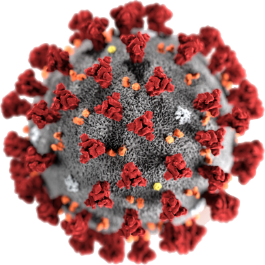 COVID  -  19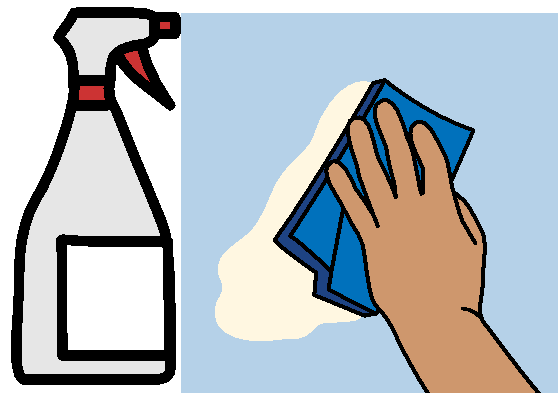 Time to clean5  April  2020This fact sheet will tell you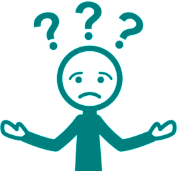 why we need to wipe every whereideas for places to wipe.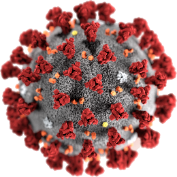 What is COVID -  19?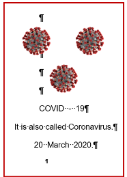 Read the fact sheet What is COVID  -  19?How can I look after my self?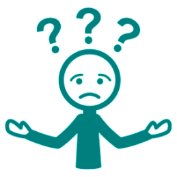 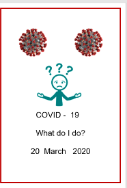 Read the fact sheet Look after your selfWhy are there lots of new rules?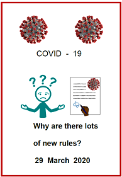 Read the fact sheetWhy are there lots of new rules?Time to clean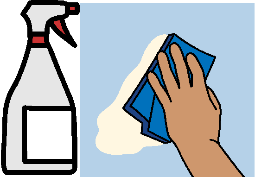 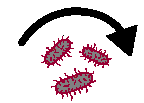 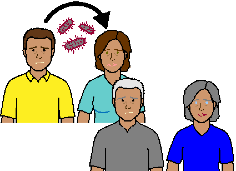 It can be easy to get COVID -  19.It is in tiny tiny drops of stuff from our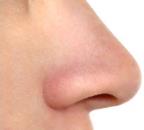 nose 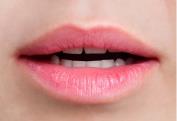 mouth. We may also get it on our hands when we 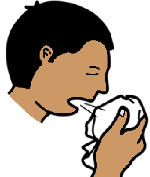 sneezecoughtouch our face.Then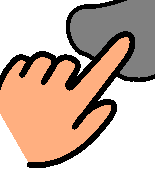 We touch an object. Read the fact sheetLook after your selfWhy are there lots of new rules.COVID -  19 can stay on that object.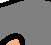 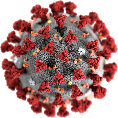 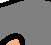 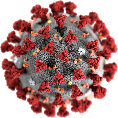 Some times it can stay for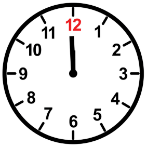 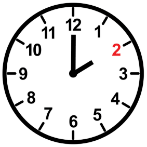 a short time. Like  2  hoursor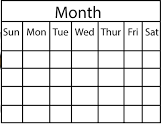 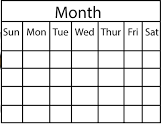 a long time. Like  3  days. They do not know how long COID – 19  stays on objects. They want us to clean things we touch.AndClean things that other people touch.They say use 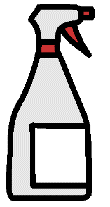 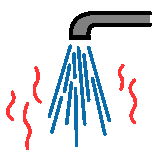 cleaning detergentand warm water.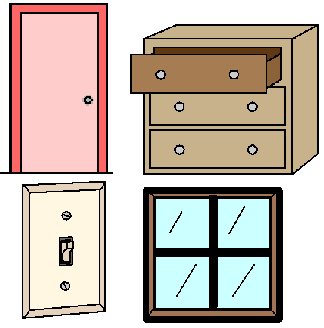 At home you need to clean doorsdrawerswindowslight switchesandMany things in your 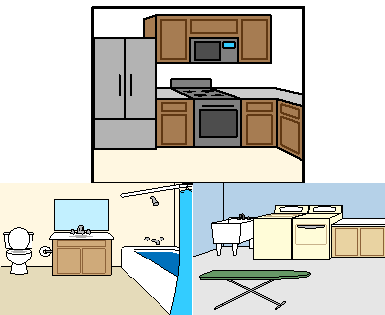 kitchenbathroomtoiletbedroom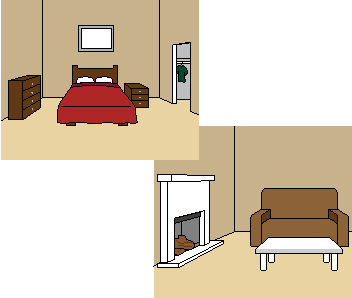 living room.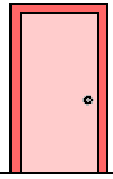 Doors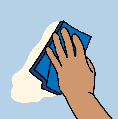 Clean the door handles. But many people touch other parts of the door.Like above the door handlebelow the door handle.You need to clean all these places too.Drawers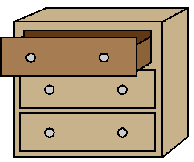 Clean the drawer handle.Look where people pull the draweror push the drawer. They may put their hand under the drawer. Their fingers are on the front of the drawer, orThey may put their hand into the top of the drawer. It pulls the drawer out. All these places need to be cleaned.Windows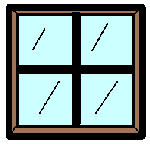 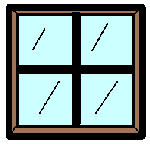 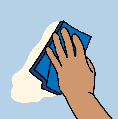 Clean where you open the window. LikeYou put your hands on the glass or at the bottom of the window frameorthe top of the window.You may have a window winder.You may have an edge to pull.Clean where you open the window.Switches. Like 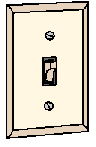 heater switchlight switch. 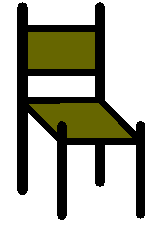 Chairs. Like kitchen chairsClean theback of the chair. You may put your hand here to pull a chair out.sides of the chair. You may put your hands here when you pull a chair in.Tables and Benches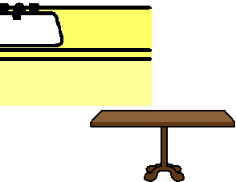 Wipe the top. Clean the side edges. Clean under the edge. People may put their fingers here too. Kitchen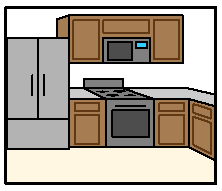 Look at all the things different people use. Many things may stay out on your benches. Like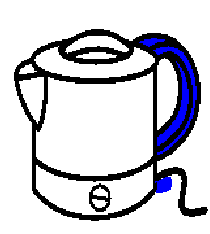 kettleon switch handle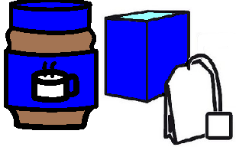  coffee jars. Tea jars. sugar bowltoaster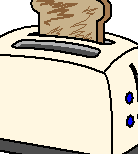 on buttonpush down to cook buttonstop buttonmicrowave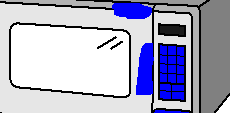 all the settingson buttondoor opener.oven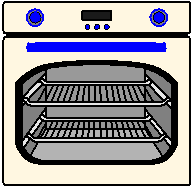 all the switches door opener.fridge. Where people open and close it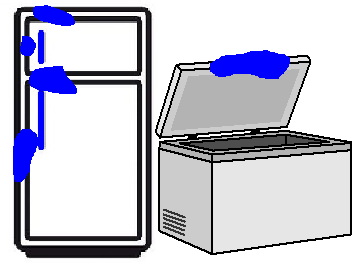 freezer. Where people open and close it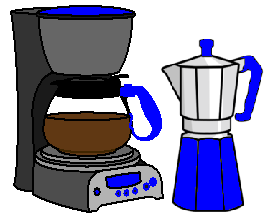 coffee machine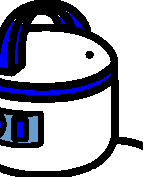 rice cookerkitchen benches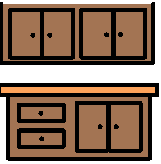 cupboards drawers.Bathroom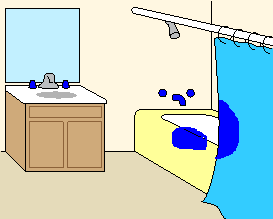 Taps in showerbasin Shower where you open the door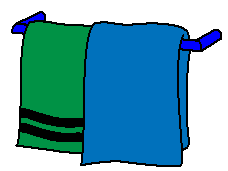 Towel rails.Toilet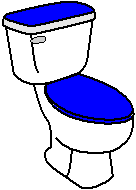 Flush buttonSeatToilet LidBasin taps.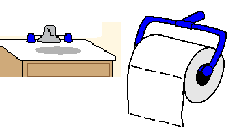 Toilet paper holder.Other things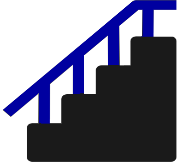 Handrails on stairs.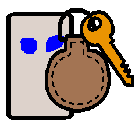 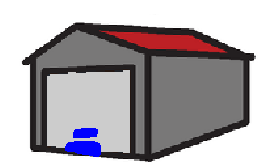 Garage door handle or automatic opener.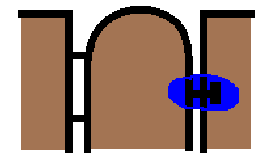 Gate handles.Write down other places you need to clean.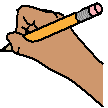 ___________________________________________________________________________________________________________________________________________________________________________________________________Other things to clean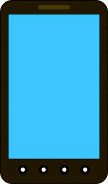 Ipad. 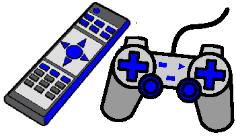 TV remote controls. Xbox remotes.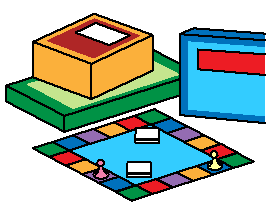 Plastic pieces to games. Wipe down the board of the game.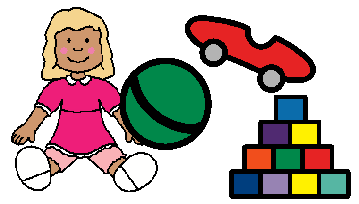 Children toys. Likedollslego and blocksplastic toys.Make it a game with your children. 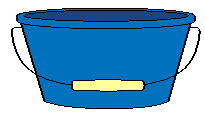 Fill a dish with warm water and soap. Help them to wash their toys. Some more things to clean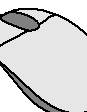 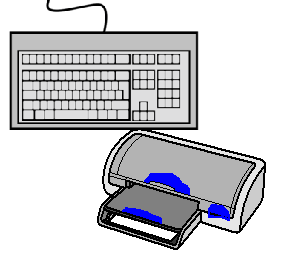 Keyboard on your computer. Buttons on your printer.Computer mouse. 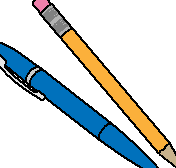 Each person has their own pens.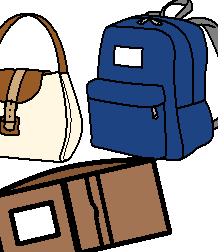 Handbag. School bag. Wallet.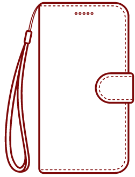 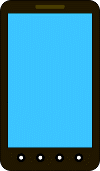 Phone cover. Phone. Write down other things you share.You need to clean them.____________________________________________________________________________________________________________________________________________________________________________________________________________________________________________________________________________________________________________________________________________________________________________________________________________________________________________________________________________________More information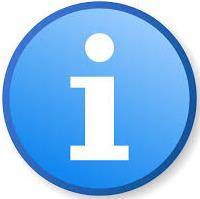 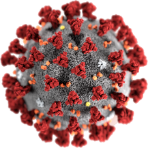 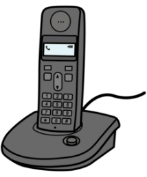 COVID  -  19 information. Call  1800  020  080.You can call at 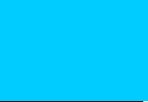 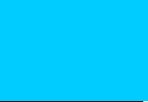 any time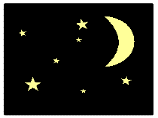 any day. Translations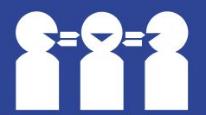 Call 131  450ImagesWe have used images from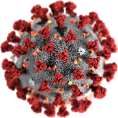 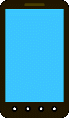 FreepikpsdInspired Services 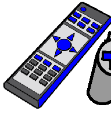 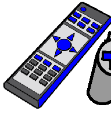 Mayer-Johnson Picto-Selector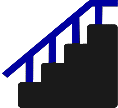 TheNounProject. This fact sheet is based on the Australian Government Health Department 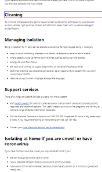 What you need to know.  17  March  2020. Access Easy English wrote the Easy English.  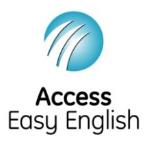 5  April  2020.